ПРОЕКТ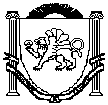 АДМИНИСТРАЦИЯЗуйского сельского поселенияБелогорского районаРеспублики КрымП О С Т А Н О В Л Е Н И ЕО внесении изменений в Постановление Администрации Зуйского сельского поселения Белогорского района Республики Крым №4 от 17.01.2017 года и Перечень должностей муниципальнойслужбы администрации Зуйского сельского поселения при назначениина которые граждане и при замещении которыхмуниципальные служащие обязаны представлять сведенияо своих доходах, об имуществе и обязательствах имущественногохарактера своих супруги (супруга) и несовершеннолетних детейВ соответствии со статьей 8, ч. 1 ст. 12 Федерального закона от 25 декабря 2008 года №273-ФЗ «О противодействии коррупции», Федеральным законом от 06 октября 2003 года №131-ФЗ «Об общих принципах организации местного самоуправления в Российской Федерации», во исполнение решения 63 сессии 1 созыва Зуйского сельского совета Белогорского района Республики Крым, Администрация Зуйского сельского поселения Белогорского района Республики Крым,п о с т а н о в л я е т:Внести изменения в Постановление от 17.01.2017 года №4 «Об утверждении Перечня должностей муниципальной службы администрации Зуйского сельского поселения при назначении на которые граждане и при замещении которых муниципальные служащие обязаны представлять сведения о своих доходах, об имуществе и обязательствах имущественного характера своих супруги (супруга) и несовершеннолетних детей»:1.1. В пункте 1 слова «федеральные государственные служащие» заменить словами «муниципальные служащие».2. Внести изменения в Перечень должностей муниципальной службы администрации Зуйского сельского поселения при назначении на которые граждане и при замещении которых муниципальные служащие обязаны представлять сведения о своих доходах, об имуществе и обязательствах имущественного характера своих супруги (супруга) и несовершеннолетних детей, утвержденный постановлением Администрации Зуйского сельского поселения от 17.01.2017 года № 4 (далее - Перечень).2.1. В наименованиях должностей муниципальной службы слова «по вопросам предоставления муниципальных услуг» заменить словами «по правовым (юридическим) вопросам, делопроизводству, контролю и обращениям граждан».3. Опубликовать настоящее постановление на «Портале Правительства Республики Крым» в информационно-телекоммуникационной сети «Интернет», (раздел муниципальные образования Белогорского района), обнародовать настоящее постановление путем размещения на информационном стенде в административном здании Зуйского сельского поселения.4. Постановление вступает в силу со дня его обнародования.5. Контроль за исполнением настоящего  постановления оставляю за собой.СОГЛАСОВАНО:Ознакомлены:Л.И. НосивецВедущий специалист сектора по правовым (юридическим) вопросам, делопроизводству, контролю и обращениям граждан_________ 2019 годапгт Зуя№ ____Председатель Зуйского сельского совета- глава администрации Зуйского сельского поселенияА. А. ЛахинЗаместитель главы администрации Зуйского сельского поселения Заведующий сектором по вопросам муниципального имущества, землеустройства и территориального планированияС.А. СорокинС.В. КириленкоЗаведующий сектором по правовым (юридическим) вопросам, делопроизводству, контролю и обращениям гражданВедущий специалист сектора по правовым (юридическим) вопросам, делопроизводству, контролю и обращениям гражданМ.Р. МеметоваМ.И. Менчик